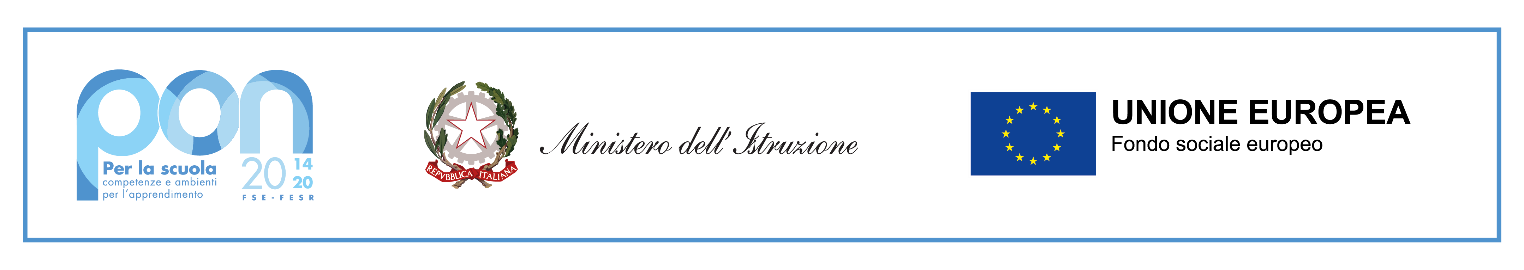 Allegato 1Domanda di partecipazione alla selezione per TUTOR Prot. 0003014/U del 03/04/2024Progetto 10.2.2A-FSEPON-PU-2024-147 “#Skills for life”CUP B24D23003150001Al Dirigente Scolastico dell’Istituto Comprensivo di CollepassoIl/la sottoscritto/a …………………………………………… nato/a a ………………………… (Prov. …) il ………………………………. C. F. …………………………………………………… residente a ………………………………………………………………… prov. …………………………… alla Via/Piazza ………………………………………………………… n………, tel.…………...………… cell. ……………………………………… e-mail ………………………………… docente di ……………………………...…………………………… classe di Concorso ……………..………chiededi partecipare alla selezione per l’attribuzione dell’incarico di TUTOR per i seguenti moduli del progetto PON FSE 10.2.2A-FSEPON-PU-2024-147 “#Skills for life”:  Innova…mat - Scuola Primaria Collepasso - Classi Terze - 30 ore Innova…mat 1- Scuola Primaria Tuglie - Classi Terze - 30 ore Agorà… a dibattere s’impara solo dibattendo - Scuola Primaria Collepasso - Classi quarte- 30 ore Agorà… a dibattere s’impara solo dibattendo 1- Scuola Primaria Tuglie- Classi quarte- 30 ore Learning by doing - Scuola Primaria Collepasso - Classi quinte- 30 ore Learning by doing 1- Scuola Primaria Tuglie - Classi quinte- 30 oreA tal fine, sotto la propria responsabilità, ai sensi e per gli effetti delle disposizioni contenute negli art. 46, 47 e 76 del DPR 445/2000 e consapevole che le dichiarazioni mendaci sono punite ai sensi del codice penale e delle leggi in materia, dichiara sotto la propria responsabilità quanto segue:di essere cittadino ………………..;di godere dei diritti politici;di prestare servizio presso l’Istituto Comprensivo di Collepassodi non aver riportato condanne penali e non essere destinatario di provvedimenti che riguardano l’applicazione di misure di prevenzione, di decisioni civili e di provvedimenti amministrativi iscritti nel casellario giudiziale; di essere in possesso dei seguenti titoli (compilare la tabella dei titoli da valutare – allegato 2):…………………………………………………………………………………………………………………………………………………………………………………………………………………………………………………………………………………………………………………………………………………………………………………………………………………………………………………………………………………………………………Il sottoscritto si impegna a partecipare alle riunioni di coordinamento che saranno programmate prima dello svolgimento del corso, a quelle di monitoraggio in itinere ed alle eventuali manifestazioni finali di pubblicizzazione degli esiti dei moduli svolti.Il/la sottoscritto/a con la presente, ai sensi dell’ex art. 13 D.Lgs. 196/2003 ed ex art. 13 Regolamento Europeo 2016/679 (di seguito indicato come “Codice Privacy”) e successive modificazioni ed integrazioni, autorizza l’Istituto Comprensivo Collepasso al trattamento, anche con l’ausilio di mezzi informatici e telematici, dei dati personali forniti dal sottoscritto; prende inoltre atto che, ai sensi del “Codice Privacy”, titolare del trattamento dei dati è l’Istituto sopra citato e che il sottoscritto potrà esercitare, in qualunque momento, tutti i diritti di accesso ai propri dati personali previsti dall’art. 7 del “Codice Privacy” (ivi inclusi, a titolo esemplificativo e non esaustivo, il diritto di ottenere la conferma dell’esistenza degli stessi, conoscerne il contenuto e le finalità e modalità di trattamento, verificarne l’esattezza, richiedere eventuali integrazioni, modifiche e/o la cancellazione, nonché l’opposizione al trattamento degli stessi).Allega, come previsto dall’Avviso, la seguente documentazione:Curriculum vitae in formato europeo con indicati i riferimenti dei titoli e dei servizi inseriti nell’allegato 2;Tabella dei titoli da valutare - allegato 2Fotocopia documento identità in corso di validità.Collepasso, 										Firma